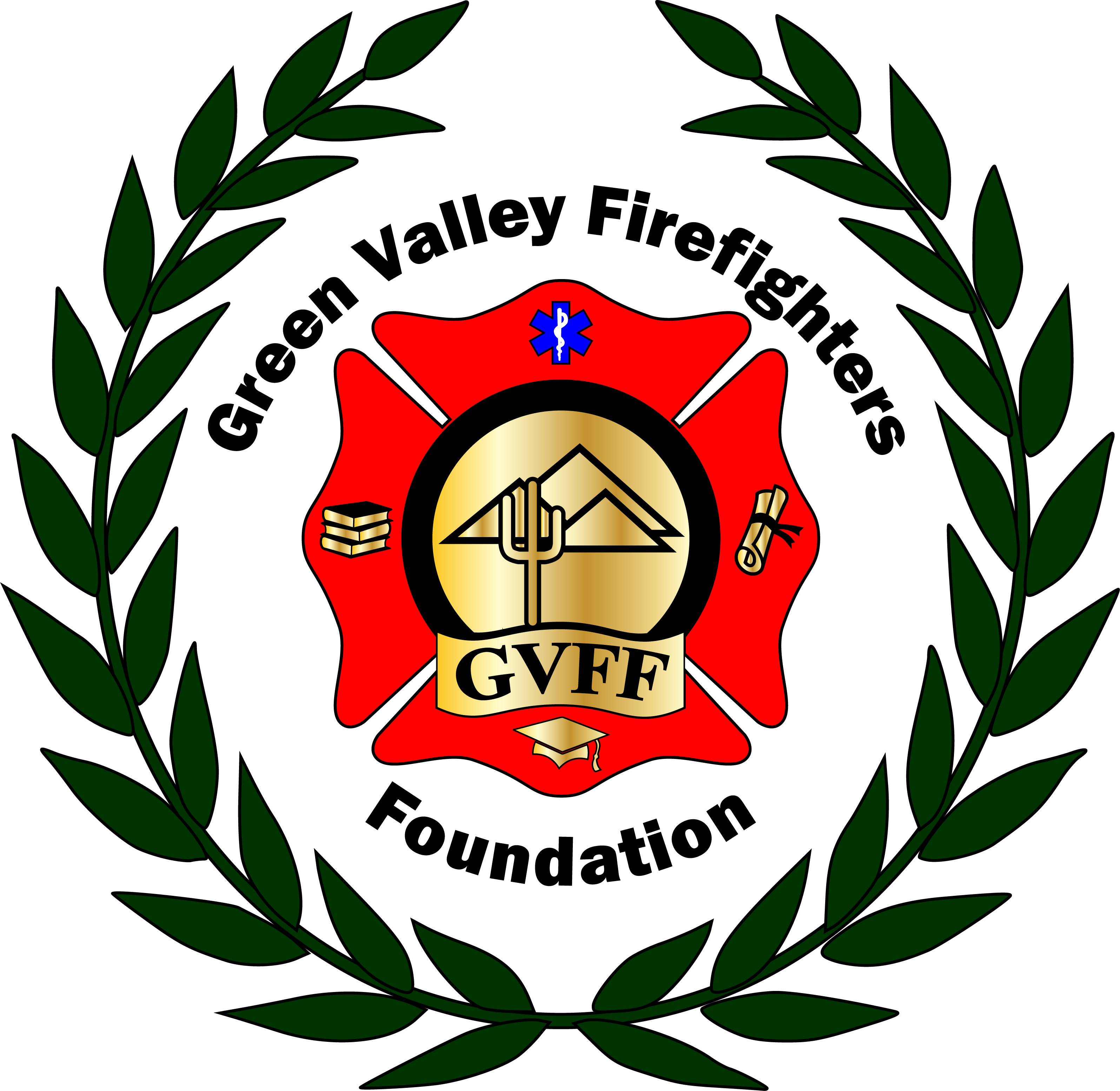 THE GREEN VALLEY FIREFIGHTERS FOUNDATION BOARDJuly 12,2018 4:30 P.MHQ/1285 W. Camino EncantoThe meeting was called to order by President Anthony Taylor at 4:48 P.M. Present were Chief Wunder, Anathea Taylor, Anthony Taylor, Talia Carey, and Chris Scheller. Taylor Barter was present by telephone. Approval of Minutes from June 27, 2018 – Secretary Talia Carey presented the minutes from the meeting of June 27, 2018 for approval. Chris Scheller made a motion to approved the minutes as presented. Chief Wunder seconded the motion. All were in favor. Financial Report – None  Old Business – Follow Up on Reimbursement Request- Talia Carey asked if anyone let the applicant know the he should reapply once the period opened.  Chris Scheller will let him know. Website- The website is now live.  Insurance Quote- Talia, Chris and Chief Wunder have a meeting to finalize the quote with Lovitt-Touché via conference call to finalize the insurance package.  Off Duty Shirt design additional Quotes- Someone needs to take this on. The design quote that Chris already obtained was $250.00 for 3 designs. Since Anthony wanted the additional quotes, he has offered to take this on.  By Law Review- Please get these reviewed and save any changes or comments until AFTER mid-year event. QC Pickleball Thank you- AED idea is good. Chief Wunder will obtain quotes from cardio spark and verify the idea with Robeson/QC. The group liked the idea of unveiling this along with a plaque at next year’s Pickleball Tourney. Tabled until after mid-year event.New Business – Scholarships-   Chris Scheller wanted to discuss opening another application period for backdated classes. The group discussed that the potential application date range should be from last closing period to this one. From now on, we will review applications up to a quarter in the rear. (unique circumstances can be addressed on a case by case basis by the Board.) Open now, advertise on Facebook, the website and dept email. Applications are constantly open, and we will review the applications received once a quarter.    Mid-Year Event- This is finalized for Saturday August 11, 2018, from 6-9 P.M. Show starts at 6:30. 1 hour 45 minutes, with a 15-minute intermission. QC is $750.00 Band is $2200. Tickets are $27.00, which covers the Stripe service fee of 2.9% plus .30 cent flat fee. We should be there no later than 5 P.M. to be ready to check in the early birds, as it is open seating. We won’t have much else to do.  Sizing Shirts/ Order-   Chris brought in sizing shirts for people to try on. Motion made by Talia to order the shirts for 11 members. Motion seconded by Taylor Barter, All in favor. Motion passed.   Set Next Meeting Date – July 23, 4:30P.M. at HQ.     Adjourn- The meeting was adjourned at 5:55 P.M by Anthony Taylor. 